Huron County Family & Children First Council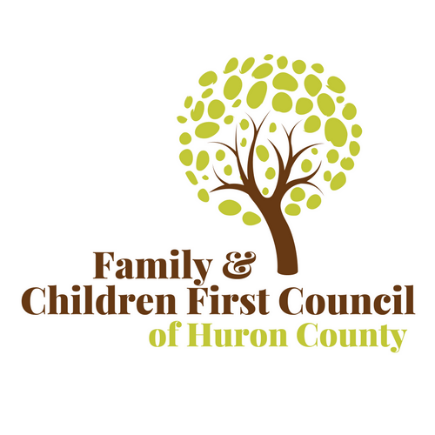 Meeting Agenda-ExtendedMarch 16, 2022Location: Huron County Board of Developmental Disabilities                  306 South Norwalk Rd.  Norwalk, OHCall to Order: 9:03amVoting Members:Non-Voting Members: Staff: Public Comment & IntroductionsKevin Mount, NAMI CoordinatorSome of the objectives of NAMI include advocating, provide education, lead the Family-to-Family training twice a year for caregivers or someone they love that has mental health issues, assist with coping mechanism, and how to empower people with mental illness. Monthly support meeting held. There has been a lot of unrest. NAMI helps support and help prevent suicide. 
Brad Cooley and Jackie While: 9:09am Approval of Minutes: January 19, 2022 (Motion #1)	All in favor, none opposed. Committee UpdatesService Coordination Management TeamMaximum expense per familyKristen Cardone recently shared a document with Niki regarding expense amount, and it will be shared with the SCMT.Does any Council member have a policy for maximum expense for members? If so, please send to Niki.  Shared Plan UpdateStep 1 was completed. 12 responses from the Priority Area Survey Step 2: Ranking Shared Priorities SMTM – rated Priority Areas Rating priorities top 4 categories Service Coordination/Wraparound Trauma Informed Care – MHAS is leading a Trauma-Informed Community. Do we keep that as a priority or leave it to MHAS? Drug Abuse High-Need Multi-System YouthExecutive/Finance Committee ReportPrevention Coordinator position updatePosition was offered and accepted by Devin Pollick. He comes from a prevention background and has led multiple prevention initiatives in the past. He will be starting March 28, 2022. Service Coordinator positionYahoska will be resigning and her last day will be March 25, 2022. The position will be posted in the next couple of days.  Financial Report Approval: January 1-February 28, 2022 (Motion #2) (TABLE)All in favor, none opposed. Director’s ReportActive Youth Cases:Service Coordination: 30; Wraparound-10; Placements-5; Moved to inactive-56 (this fiscal year)Moved to inactive as needs were met and/or family did not engage Referrals have been up since last fiscal year Parenting ProgramsDifficulty finding parenting classes. In-home services seem to be a need. There are kids in residential placement (3-9 months), but once discharged they go back home to the same environment.CLI go the to homes and provide services, daily living activities through Occupational Therapy services. Parents can be overwhelmed making it challenging to engage. Parent RepresentativesLooking for two parent representatives, preferably parents with Multi-System Youth. Ohio Commission on Fatherhood Grant - $4,000Applied two years ago for the first time and the grant was awarded. The grant main purpose is to promote fatherhood and the importance of a father figure in a child’s life.The idea is to partner with Willard Park and Rec. if grant is awarded. Activities will include Pedaling wit Pops (June 18th and 19th) and a Fishing Derby. Operational Capacity Building Fund (OCBF) Grant (Motion #3) - $15,750This grant is specific to FCFC and is requested every year as it can be used for Administration cost. Need to identify the attendance for the mandated members. Each member must attend at least 5 meeting per year. If not, the Chair is to reach out to the County Commissioners stating the concerns.The Council will continue to meet every other month. Dave Daniels – has stepped off the Council. Lenora Minor will continue to the Chair. All in favor, none opposed. Drug Free Communities Grant (Motion #4)The Prevention Coalition will be applying. The grant is for $125k for 5 years.  All in favor, none opposed. FCFC Meeting Format (virtual, hybrid, in-person) (Motion #5)The State has allowed virtual meetings. All in favor, none opposed. Old BusinessNo Old Business New BusinessAgency UpdatesEarly Intervention Birth to 3, moving steadily along, increase in referrals. There are certain eligibility including NAS and Elevated Lead Level Diagnosis. Nord Center Rebranding process Sexual assault awareness month and Child Abuse month in April. Started ROY partnership. Norwalk City Schools During Professional Development Day, Peter James spoked to staff about what is applicable, what is the next step and how to talk to kids.There is a limited fund pot aside through the Huron CO Transit to get kids to counseling appointment. In February, the High School had two Social Emotional Learning days. There were local speakers and activities addressing many topics allowing students to express their feelings and emotions. 	The school social worker has been going into the homes and has seen an increase in students’ anxiety. Has been focusing on how to help students access the resources they need.The school would like to implement Sources of Strengths and staff might be getting trained. Firelands Counseling and Recovery Virtual appointments available and covered by most insurances. In-person appointments may be needed if medication management is required. EMDR (Eye Movement and Desensitization Reprocessing) available and it mostly used for clients with trauma.DBT (Dialectical Behavioral Therapy) group for teenagers and is an open group for clients.  Parent RepresentativeLooking for other parent representatives but many are overwhelmed.IVY – working with school districts more closely.  Nationwide raised and distributed funds and might be partnering with them for different activities such as an afterschool program. The Parent Advisory Committee gives family an opportunity to voice their concerns. Fisher Titus Medical Center Decrease in COVID cases. There was a point when the Ohio National Guard assisted the hospital due to an increase in COVID cases. Standard visitation policy has been re-established. Looking into openings camps and sensory events again.  JFS has funds available for kinship. HC Board of DD Community Breakfast – March 29th Rock Your Socks – March 21st Basketball Game – March 31st Adjourn (Motion #6)	All in favor, none opposed.Meeting ended at 10:09am. Next FCFC Meeting: May 18, 2022 @ 9:00 AMLocation: Huron County Board of DD XLenora Minor, HCDJFSKristen Cardone, HC Mental Health & Addiction Services  XBrad Cooley, NorwalkCity SchoolsDave Daniels, City ofNorwalk Police Dept. Virtual   Mary Helton, Fisher-TitusMedical CenterTim Hollinger, Huron County Public HealthLindsey Kimball, Parent RepresentativeSteve Burggraf, Family Life Counseling XLauren Robinson, Firelands Counselingand RecoveryJeff Ritz, Willard CitySchools   XCarol Robinson, Early Intervention Jennifer Tuttle, Parent Representative XKari Smith, HC Board of DDBeverly Turczyk, Department of Youth ServicesHarry Brady, HuronCounty CommissionerJanice Warner, CACEHR/Head Start XJulie Westcott, ParentRepresentative  John/Bethany Chime,Clear MindsLonny Rivera, North Point Educational SC XJamie Gfell/Bethany Lewis, Nord Center Mary Valentine, Huron County CPSMary Valentine, CPSHCDJFS Angie Roth, Help MeGrow  Virtual Sarah Simmons, ROY Virtual Chris Mushett, Huron County Juvenile Court (Designee) XYahoska Acosta, PRCCoordinator  XNiki Cross, FCFCDirector Erin Whipple, Wraparound FacilitatorMotion 1To approve the January 19th, 2022, Council Meeting Minutes distributed on March 11, 2022.  To approve the January 19th, 2022, Council Meeting Minutes distributed on March 11, 2022.  To approve the January 19th, 2022, Council Meeting Minutes distributed on March 11, 2022.  Motion Made By:Kary Smith Seconded:Lauren Robinson Motion 2To approve the Financial Report for January 1-February 28, 2022, distributed on March 11, 2022. (TABLE)To approve the Financial Report for January 1-February 28, 2022, distributed on March 11, 2022. (TABLE)To approve the Financial Report for January 1-February 28, 2022, distributed on March 11, 2022. (TABLE)Motion Made By:Kary Smith Seconded:Brad Cooley Motion 3To approve the submission of the Operational Capacity Building Fund (OCBF) application for SFY23, after adding 2 additional parent representatives.To approve the submission of the Operational Capacity Building Fund (OCBF) application for SFY23, after adding 2 additional parent representatives.To approve the submission of the Operational Capacity Building Fund (OCBF) application for SFY23, after adding 2 additional parent representatives.Motion Made By:Lauren Robinson Seconded: Carol Robinson Motion 4To approve the submission of the Drug Free Communities (DFC) Support Program Grant-New (CDC-RFA-CE22-2205) application for SFY22. To approve the submission of the Drug Free Communities (DFC) Support Program Grant-New (CDC-RFA-CE22-2205) application for SFY22. To approve the submission of the Drug Free Communities (DFC) Support Program Grant-New (CDC-RFA-CE22-2205) application for SFY22. Motion Made By:Kari Smith Seconded: Lauren Robinson Motion 5To approve the new meeting format to be offered as hybrid (until at least July 1, 2022. To approve the new meeting format to be offered as hybrid (until at least July 1, 2022. To approve the new meeting format to be offered as hybrid (until at least July 1, 2022. Motion Made By:Lauren Robinson Seconded:Carol Robinson Motion 6 Motion to adjournMotion to adjournMotion to adjournMotion Made By:Kari Smith Seconded: Lauren Robinson 